                                                                                                                                                                                                                                                                                                                                                                                                                                                                                                                                 Vvvvvvvvvvvv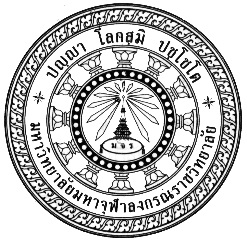 ส่วนงาน  ส่วนงานบริหาร ศูนย์อาเซียนศึกษา        โทร.ภายใน    ๘๗๙๗ที่   ศธ ๖๑๑๒.๑/                                     วันที่         พฤษภาคม พ.ศ. ๒๕๕๙เรื่อง   ขออนุมัติดำเนินการโครงการฯ แต่งตั้งคณะกรรมการ และยืมเงินทดรองจ่ายกราบเรียน อธิการบดี	ตามที่มหาวิทยาลัยมหาจุฬาลงรณราชวิทยาลัยได้กำหนดแผนยุทธศาสตร์ที่ ๔ การบริการวิชาการด้านพระพุทธศาสนาเชิงรุกที่ตอบสนองความต้องการของสังคม กลยุทธ์ที่ ๑๓ พัฒนารูปแบบและวิธีการ การบริการด้านพระพุทธศาสนาแก่สังคม และการเผยแผ่พระพุทธศาสนาสู่สากล และ กลยุทธ์ที่ ๑๔ พัฒนามหาวิทยาลัยให้เป็นศูนย์กลางการบริการวิชาการด้านพระพุทธศาสนาระดับท้องถิ่น ระดับชาติ และนานาชาติ ศูนย์อาเซียนศึกษาเป็นหน่วยงานที่จัดตั้งขึ้นและได้มีส่วนงานวิจัยสารสนเทศและบริการวิชาการที่มีหน้าที่ปฏิบัติงานส่งเสริมการบริการวิชาการเพื่อสร้างองค์ความรู้พร้อมนำลงสู่สังคม บริหารและติดตาม รวมทั้งจัดระบบสารสนเทศเพื่อเป็นคลังข้อมูลเกี่ยวกับประชาคมอาเซียนตามยุทธศาสตร์ อาเซียนศึกษา ข้อที่ ๓ การให้บริการทางวิชาการและการสร้างระบบฐานข้อมูลที่เกี่ยวข้องกับพระพุทธศาสนา การจัดการศึกษา ภาษาและวัฒนธรรมในประชาคมอาเซียนโดยมีเป้าประสงค์ ข้อที่ ๓ ศูนย์อาเซียนศึกษาให้บริการทางวิชาการและการสร้างระบบฐานข้อมูลที่เกี่ยวข้องกับพระพุทธศาสนา การจัดการศึกษา ภาษาและวัฒนธรรมในประชาคมอาเซียนให้แก่ชุมชนและสังคมระดับชาติและนานาชาติ กลยุทธ์ที่ ๑๒ พัฒนาและเผยแพร่บทความวิชาการเกี่ยวกับองค์ความรู้ในอาเซียนเชื่อมโยงกับพระพุทธศาสนาสู่พื้นที่สาธารณะ  	ในปีงบประมาณ ๒๕๕๙ ศูนย์อาเซียนศึกษาจึงได้กำหนดจัดโครงการอบรมเชิงปฏิบัติการพัฒนาศักยภาพการเขียนบทความวิชาการสู่ประชาคมอาเซียน ทั้งนี้เพื่อให้การดำเนินงานบรรลุวัตถุประสงค์อย่างมีประสิทธิภาพตามนโยบายของมหาวิทยาลัย ในการนี้ จึงกราบเรียนมาเพื่อขออนุมัติดำเนินการ ดังนี้๑. ขออนุมัติดำเนินการโครงการ อบรมเชิงปฏิบัติการพัฒนาศักยภาพการเขียนบทความวิชาการสู่ประชาคมอาเซียนในวงเงิน ๖,๐๐,๐๐๐ บาท (หกแสนบาทถ้วน) ตามรายละเอียดที่แนบมาพร้อมนี้๒. ขออนุมัติแต่งตั้งคณะกรรมการเพื่อดำเนินงานโครงการ จำนวน ๑ คณะ๓. ขออนุมัติยืมเงินทดรองจ่าย จำนวน ๖๐๐,๐๐๐ บาท (หกแสนบาทถ้วน)	จึงกราบเรียนมาเพื่อโปรดพิจารณาอนุมัติ						   (พระมหาสมพงษ์ สนฺตจิตฺโต, ดร.)					                            นักวิชาการศึกษา			                                                       ศูนย์อาเซียนศึกษา